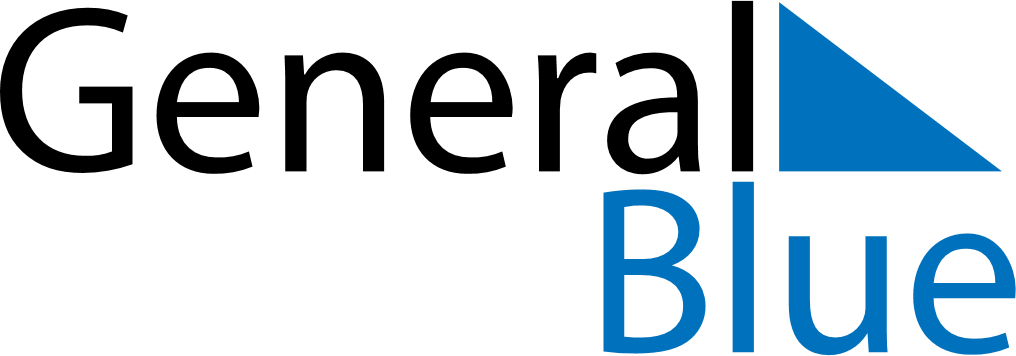 December 2024December 2024December 2024December 2024December 2024December 2024Indian Hills Cherokee Section, Kentucky, United StatesIndian Hills Cherokee Section, Kentucky, United StatesIndian Hills Cherokee Section, Kentucky, United StatesIndian Hills Cherokee Section, Kentucky, United StatesIndian Hills Cherokee Section, Kentucky, United StatesIndian Hills Cherokee Section, Kentucky, United StatesSunday Monday Tuesday Wednesday Thursday Friday Saturday 1 2 3 4 5 6 7 Sunrise: 7:40 AM Sunset: 5:22 PM Daylight: 9 hours and 42 minutes. Sunrise: 7:41 AM Sunset: 5:22 PM Daylight: 9 hours and 40 minutes. Sunrise: 7:42 AM Sunset: 5:22 PM Daylight: 9 hours and 39 minutes. Sunrise: 7:43 AM Sunset: 5:22 PM Daylight: 9 hours and 38 minutes. Sunrise: 7:44 AM Sunset: 5:22 PM Daylight: 9 hours and 37 minutes. Sunrise: 7:45 AM Sunset: 5:22 PM Daylight: 9 hours and 36 minutes. Sunrise: 7:46 AM Sunset: 5:22 PM Daylight: 9 hours and 36 minutes. 8 9 10 11 12 13 14 Sunrise: 7:46 AM Sunset: 5:22 PM Daylight: 9 hours and 35 minutes. Sunrise: 7:47 AM Sunset: 5:22 PM Daylight: 9 hours and 34 minutes. Sunrise: 7:48 AM Sunset: 5:22 PM Daylight: 9 hours and 33 minutes. Sunrise: 7:49 AM Sunset: 5:22 PM Daylight: 9 hours and 33 minutes. Sunrise: 7:50 AM Sunset: 5:22 PM Daylight: 9 hours and 32 minutes. Sunrise: 7:50 AM Sunset: 5:22 PM Daylight: 9 hours and 31 minutes. Sunrise: 7:51 AM Sunset: 5:22 PM Daylight: 9 hours and 31 minutes. 15 16 17 18 19 20 21 Sunrise: 7:52 AM Sunset: 5:23 PM Daylight: 9 hours and 31 minutes. Sunrise: 7:52 AM Sunset: 5:23 PM Daylight: 9 hours and 30 minutes. Sunrise: 7:53 AM Sunset: 5:23 PM Daylight: 9 hours and 30 minutes. Sunrise: 7:54 AM Sunset: 5:24 PM Daylight: 9 hours and 30 minutes. Sunrise: 7:54 AM Sunset: 5:24 PM Daylight: 9 hours and 29 minutes. Sunrise: 7:55 AM Sunset: 5:25 PM Daylight: 9 hours and 29 minutes. Sunrise: 7:55 AM Sunset: 5:25 PM Daylight: 9 hours and 29 minutes. 22 23 24 25 26 27 28 Sunrise: 7:56 AM Sunset: 5:26 PM Daylight: 9 hours and 29 minutes. Sunrise: 7:56 AM Sunset: 5:26 PM Daylight: 9 hours and 29 minutes. Sunrise: 7:57 AM Sunset: 5:27 PM Daylight: 9 hours and 29 minutes. Sunrise: 7:57 AM Sunset: 5:27 PM Daylight: 9 hours and 30 minutes. Sunrise: 7:57 AM Sunset: 5:28 PM Daylight: 9 hours and 30 minutes. Sunrise: 7:58 AM Sunset: 5:29 PM Daylight: 9 hours and 30 minutes. Sunrise: 7:58 AM Sunset: 5:29 PM Daylight: 9 hours and 31 minutes. 29 30 31 Sunrise: 7:58 AM Sunset: 5:30 PM Daylight: 9 hours and 31 minutes. Sunrise: 7:59 AM Sunset: 5:31 PM Daylight: 9 hours and 32 minutes. Sunrise: 7:59 AM Sunset: 5:31 PM Daylight: 9 hours and 32 minutes. 